Об’єднання співвласників багатоквартирного будинку«Леваневського, 105»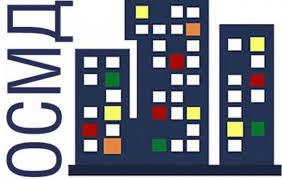 Код ЄДРПОУ 4333029084500, м. Бахмут, вул.  Леваневського, 105, тел. 050-193-35-43Адреса для листування: м.Бахмут, вул. Леваневського, 117, кв. 32   06.09.2021 № 5   	                                              		Оксані Мавріній								foi+request-90308-0049b81a@dostup.pravda.com.uaВиконавчому комітетуБахмутської міської ради м.Бахмут								вул. Миру, 44У відповідь на Ваш запит про надання публічної інформації через вебсайт «Доступ до правди» стосовно встановлення невідомих об’єктів (типу лежачих поліцейських) біля ОСББ «Леваневського, 105» об’єднання співвласників багатоквартирного будинку «Леваневського, 105» повідомляє наступне.Питання, порушені у даному запиті, вже розглядались (дві попередні відповіді додаються). Попередні відповіді надсилались Вам в електронному вигляді та надавались до виконкому Бахмутської міської ради.Також просимо врахувати, що ОСББ не є суб'єктом владних повноважень в сенсі ст.1, 12, 13 ЗУ "Про доступ до публічної інформації".«Стаття 1. Публічна інформація1. Публічна інформація - це відображена та задокументована будь-якими засобами та на будь-яких носіях інформація, що була отримана або створена в процесі виконання суб'єктами владних повноважень своїх обов'язків, передбачених чинним законодавством, або яка знаходиться у володінні суб'єктів владних повноважень, інших розпорядників публічної інформації, визначених цим Законом.Стаття 12. Визначення та перелік суб'єктів1. Суб'єктами відносин у сфері доступу до публічної інформації є:1) запитувачі інформації - фізичні, юридичні особи, об'єднання громадян без статусу юридичної особи, крім суб'єктів владних повноважень;2) розпорядники інформації - суб'єкти, визначені у статті 13 цього Закону;3) структурний підрозділ або відповідальна особа з питань доступу до публічної інформації розпорядників інформації.Стаття 13. Розпорядники інформації1. Розпорядниками інформації для цілей цього Закону визнаються:1) суб'єкти владних повноважень - органи державної влади, інші державні органи, органи місцевого самоврядування, органи влади Автономної Республіки Крим, інші суб'єкти, що здійснюють владні управлінські функції відповідно до законодавства та рішення яких є обов'язковими для виконання;2) юридичні особи, що фінансуються з державного, місцевих бюджетів, бюджету Автономної Республіки Крим, - стосовно інформації щодо використання бюджетних коштів;3) особи, якщо вони виконують делеговані повноваження суб'єктів владних повноважень згідно із законом чи договором, включаючи надання освітніх, оздоровчих, соціальних або інших державних послуг, - стосовно інформації, пов'язаної з виконанням їхніх обов'язків;4) суб'єкти господарювання, які займають домінуюче становище на ринку або наділені спеціальними чи виключними правами, або є природними монополіями, - стосовно інформації щодо умов постачання товарів, послуг та цін на них.2. До розпорядників інформації, зобов'язаних оприлюднювати та надавати за запитами інформацію, визначену в цій статті, у порядку, передбаченому цим Законом, прирівнюються суб'єкти господарювання, які володіють:1) інформацією про стан довкілля;2) інформацією про якість харчових продуктів і предметів побуту;3) інформацією про аварії, катастрофи, небезпечні природні явища та інші надзвичайні події, що сталися або можуть статися і загрожують здоров'ю та безпеці громадян;4) іншою інформацією, що становить суспільний інтерес (суспільно необхідною інформацією).3. На розпорядників інформації, визначених у пунктах 2, 3, 4 частини першої та в частині другій цієї статті, вимоги цього Закону поширюються лише в частині оприлюднення та надання відповідної інформації за запитами.4. Усі розпорядники інформації незалежно від нормативно-правового акта, на підставі якого вони діють, при вирішенні питань щодо доступу до інформації мають керуватися цим Законом».Цю відповідь відправляємо Вам в електронному вигляді на адресу, зазначену в запиті, та додатково у паперовому вигляді рекомендованим листом на Вашу адресу, так як ОСББ «Леваневського, 105» має намір переконатись, що Ви гарантовано отримали відповідь.У разі незгоди з отриманою відповіддю Ви маєте право на її оскарження згідно з нормами діючого законодавства України. Голова правлінняОСМД «Леваневського, 105»                                                           О.М. Злобіна